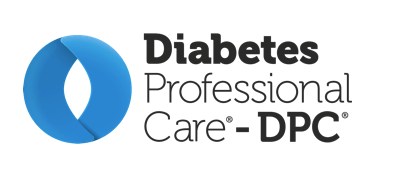 PRESS RELEASEFriday, June 21, 2019CGM pregnancy guidance offered as specialists share knowledge in new partnershipExpert advice on continuous glucose monitoring in women with type 1 diabetes during pregnancy will be offered at a leading conference ahead of a national rollout.Access to specialist diabetes knowledge at Diabetes Professional Care 2019 (DPC2019) has been increased thanks to a major new collaboration.The Association of British Clinical Diabetologists (ABCD) and the Diabetes Technology Network (DTN) will deliver a dedicated new theatre with a view to bolstering learning in multi-disciplinary teams at the free-to-attend, CPD-accredited event, which takes place on October 29 and 30.One of the subjects covered with be continuous glucose monitoring (CGM) in women during pregnancy with type 1 diabetes as earlier this year NHS England announced CGM will be available to every pregnant woman by 2021, with the rollout due to begin early next year. The session will be titled ‘Type 1 pregnancy and CGM – what is the optimum service model?’The Chairman of ABCD, Dr Dinesh Nagi said his organisation’s collaboration with DPC2019 would “help to provide a specialist resource of information about diabetes care” nationally, ensuring those working within the field of diabetes receive “high-quality training”.He said: “It felt like DPC was the perfect fit as it has successfully delivered vital CPD-accredited education for healthcare professionals in diabetes care. This is clear from the way it has successfully grown year-on-year.“ABCD is predominantly an organisation for consultants and specialist trainees, but our theme for the next few years is to broaden our horizons and share our learning, education and training with more healthcare professionals working within the field of diabetes.”ABCD members will also deliver the following sessions:Quality standards in diabetes careIntegrated care models panelGestational diabetes and type 2 diabetes management in pregnancyExercise and sport in type 1 diabetesType 1 diabetes tech pathwayLearning from real life data – highlights of the national ABCD programmeCV updatesRenal position statements and updatePanel: integrated care modelsMDT Panel: transitionAdditionally, Dr Nagi will sit on a panel at DPC2019 where the subject of type 2 diabetes remission will be discussed.Dr Nagi, who is also a Consultant in Diabetes and Endocrinology, added: “We should all have one major objective and that’s to work together to benefit people with diabetes. I can’t think of a better way to do this than to come together at the largest, free-to-attend diabetes conference in the country.”Maggie Meer, who launched DPC in 2015 welcomed the partnership. She said: “We are thrilled to have formed this Event Partnership with the ABCD, an extremely respected organisation among those working within diabetes care. “We share many of the same objectives, such as promoting the delivery of joined-up care among the entire multi-disciplinary team, making ABCD an ideal partner for this year’s conference, which we promise will be even bigger and better than last year.”DPC is the UK’s largest free-to-attend, CPD-accredited conference for healthcare professionals working in diabetes care. Due to increased demand, the conference is moving to a larger hall within Olympia London, when the two-day show will open on October 29.  A series of specialist new clinics will be at the heart of a revamped programme, with organisers promising the biggest event yet. Registration for healthcare professionals is already open.